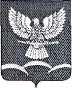 АДМИНИСТРАЦИЯ НОВОТИТАРОВСКОГО СЕЛЬСКОГО ПОСЕЛЕНИЯ ДИНСКОГО РАЙОНА                                  ПОСТАНОВЛЕНИЕот 21.02.2013                                                                                                                             № 135станица НовотитаровскаяВ соответствии с постановлением Правительства РФ от 17 декабря 2010 года № 1050 «О федеральной целевой программе «Жилище» на 2011 - 2015 годы», приказом Федерального агентства по строительству и жилищно-коммунальному хозяйству от 27 декабря 2012 года № 117/ГС «О нормативе стоимости 1 квадратного метра общей площади жилья по Российской Федерации на первое полугодие 2013 года и показателях средней рыночной стоимости 1 квадратного метра общей площади жилья по субъектам Российской Федерации на I квартал 2013 года» п о с т а н о в л я ю:1. Установить на первый и второй кварталы 2013 года норматив стоимости 1 квадратного метра общей площади жилья по Новотитаровскому сельскому поселению Динского района в размере 33 650 рублей подлежащей применению для расчета размеров социальных выплат молодым семьям, которым указанные выплаты представляются из средств бюджета Новотитаровского сельского поселения, районного, краевого и федерального бюджетов на приобретение жилья или строительство индивидуального жилого дома.2. Контроль за выполнением настоящего постановления возложить на заместителя главы Новотитаровского сельского поселения О.А. Пройдисвет.3. Постановление вступает в силу со дня его опубликования и распространяется на правоотношения возникшие с 01 января 2013 года.Глава Новотитаровского сельского поселения                                                                       С.К. КошманОб установлении на первый и второй кварталы2013 года норматива стоимости квадратного метра общей площади жилья по Новотитаровскому сельскому поселению Динского района